Проект«Знакомство с трудом дагестанских умельцев»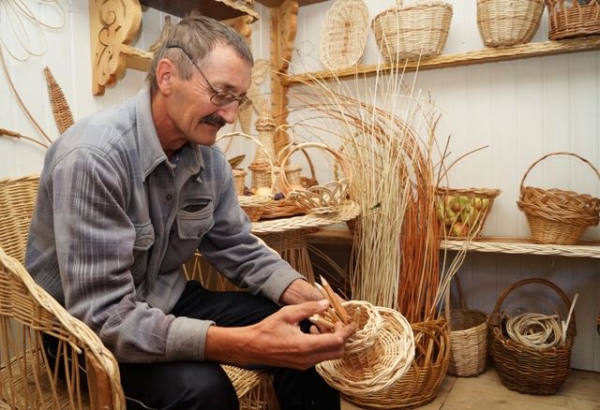 Содержание проекта:Актуальность проекта---------------------------------------------------------------  стр.3Цели и задачи проекта--------------------------------------------------------------  стр.4Этапы работы по  проекту ----------------------------------------------------------стр.5Список рекомендуемой литературы---------------------------------------------  стр.9Приложение --------------------------------------------------------------------------стр.10АктуальностьКак известно из истории, на протяжении многих веков в Дагестане развивались различные виды традиционных художественных промыслов: ковроткачество, художественная обработка металла, резьба по камню и дереву, гончарное искусство и др. Многие из традиционных видов народных художественных промыслов дошли до наших дней, продолжают развиваться и сегодня.Главное  богатство Страны гор, моря и солнца – люди, мужественные и трудолюбивые, талантливые и по-горски гостеприимные. Своим талантом радуют людей мастера искусств. Они бережно хранят богатое культурное наследие. Плодотворно развивается самобытное декоративно-прикладное искусство. Повсюду известно мастерство дагестанских умельцев. Их талантливые руки продолжают создавать художественные изделия из металла, дерева, шерсти, глины, стекла. На многочисленных международных и всероссийских выставках экспонируются дагестанская чеканка, украшения, керамика, ковры. Дошкольное детство - короткий, но важный период становления личности. В эти годы ребенок приобретает первоначальные знания об окружающем мире, у него начинает формироваться определенное отношение к людям, к труду, вырабатываются привычки правильного поведения, складывается характер. Поэтому ознакомление дошкольников с трудом взрослых играет важную роль в установлении их контактов со взрослым миром. Формирование системных знаний детей о труде взрослых предполагает знакомство дошкольников с конкретными трудовыми процессами, преобразование человеком предмета труда в продукт (результат труда). Системные знания о труде дают возможность старшим дошкольникам установить связь между результатом труда и деньгами. За свой труд взрослые получают деньги. Непринужденная беседа взрослых с детьми обеспечивает развитие детского мышления, способность устанавливать простейшие связи и отношения, вызывает интерес к трудовой деятельности взрослых.Актуальность  формирования у детей первичных представлений о труде взрослых, его роли в обществе и жизни каждого человека предусмотрена ФГОС дошкольного образования Воспитание уважения к людям труда, интерес к природному и рукотворному миру, в котором ребенку предстоит жить, - единственная возможность формирования сознательного отношения к труду, стремления к созидательной деятельности.Цель проекта: помочь ребенку старшего дошкольного возраста осознать личностную и социальную значимость трудовой деятельности взрослых на примере профессии родителей.Задачи проекта:1.Формировать активный интерес к трудовой деятельности взрослых.2.Формировать у детей представления о разных профессиях, показать значимость профессиональной деятельности взрослых для общества и детей.3.Продолжать знакомить детей с профессиями своих родителей.4.Воспитывать уважение к труду людей.5.Воспитывать желание участвовать в совместной трудовой деятельности наравне со всеми, стремление быть полезными окружающим, радоваться результатам коллективного труда.	Участники проекта:  воспитатели, дети старшей группы и родители, муз. руководитель.	Вид проекта: познавательно – творческий.	Срок реализации:  1 месяц.Ожидаемый результат:- знание детьми информации о профессиях;- развитие творческих способностей детей;- повышение интереса родителей к совместной деятельности детей, педагогов и родителей.Методы:проведение экскурсий;организация встреч с людьми разных профессий;чтение художественной литературы, отражающей общественную направленность труда взрослых;беседы; рассказы воспитателя с использованием иллюстративного материала о труде взрослых и взаимоотношениях в его процессе;составление детьми рассказов на темы, связанные с трудом взрослых;индивидуальные беседы с детьми, уточняющие знания, представления о современных событиях, о том, что такое хорошо и что такое плохо.Этапы работы над проектомI – подготовительный  этап1.Оснащение предметно-пространственной  среды.2.Оформление альбома с фотографиями «Дагестанские мастера».3.Подбор иллюстраций по теме проекта.4.Приобретение, изготовление дидактических настольно-печатных игр, связанных с темой проекта.5.Приобретение художественной литературы, энциклопедий, связанных с профессиями людей.6. Рассматривание иллюстраций, картинок с изображением орудий труда гончаров, златокузнецов, ковровщиц, чабанов, виноградарей.II – основной этапРабота с родителями1.Подготовить материал по теме - «Дагестанские мастера» (в виде презентации, рассказа, фотоальбома, видеофильма и т.д.).2.Изготовление  альбома «В мире профессии».3.Изготовление стенгазеты «Кем я буду работать, когда вырасту».III – заключительный этап1.Выставка детских работ - «Наши будущие профессии».2.Проведение развлечения «Дагестанская ярмарка».СПИСОК РЕКОМЕНДУЕМОЙ ЛИТЕРАТУРЫ Алябьева Е.А.  Поиграем в профессии. Книга 2. Занятия, игры и беседы с детьми 5-7 лет. – М.: ТЦ Сфера 2014г.Гасанова Р.Х., Мирзоев Ш.А. «Фольклор и литература народов Дагестана» - хрестоматия. ООО «Лотос», Махачкала 2005.Гришина А.В./ Добрый мир игры. Учебно-методическое пособие. Махачкала 2014.Гусарова Л.Ф. / Проектная деятельность в  детском саду. Махачкала 2013. Идрисова З.И. / Подвижная игра – спутник жизни ребенка. Махачкала, 2003г. 63с.Колентьева О., Калемуллина С., «Праздники в детском саду»: -М.: Просвещение, 2001.Потапова Т.В. Беседы с дошкольниками о профессиях.– М.: ТЦ Сфера 2003г.Программа – руководства «Отчий дом» для дошкольных образовательных учреждений. Тагирова Х.М. – Махачкала: Издательство НИИ педагогики, 2012. – 72с.Соловьев В. По Дагестану. Внешторгиздат. 1989 г. Шоригина Т.А. Праздники в детском саду.– М.: ТЦ Сфера 2009г.ПриложениеПословицы о трудеБез топора - не плотник, без иголки - не портной.Без труда нет жизни на земле (дарг.)Труд всему отец (лак.)Только труд кормит человека (лак.)Всякий человек по делу узнаётся.У кузнеца – что стукнул, то гривна.Труд и терпение превращаются в золото (лак.)У кузнеца руки черны, да хлеб бел.У плохого мастера всегда инструмент виноват.За всё берётся, да не всё удаётся.Дело мастера боится.Дорог парень, да не умен.Красивое слово - серебро, а хорошее дело - золото.Кроить - не шить: после не распорешь.Не игла шьёт, а руки.Хозяин земли тот, кто пашет (дарг.)Не просит ремесло хлеба - само кормит.Не тот хорош, кто лицом пригож, а тот хорош, кто на дело гож.Любишь почет – люби труд (дарг.)Не учи безделью, учи рукоделью.Не худое ремесло, кто умеет сделать и весло.Нельзя быть мастером на все руки.Семь дел в одни руки не берут.Всякое дело мастера красит.Для рук умелых - всюду дело!Пока спина не взмокнет – поле не вспашешь (авар.)Если танцевать не умеешь, не говори что каблуки кривые.Кто за всё берётся, тому ничего не удаётся.Мастерство везде в почёте.Мастером нельзя родится, мастерству надо учиться.По закладке мастера знать.По плану скроишь, по вкусу сошьёшь.Первый блин всегда комом.Умей работать, умей и помощников подбирать.За всякое дело берись умело.Кривое колесо клеймом не исправишьЕсли летом голова не кипит, зимой котел не кипит (дарг)…Труд и терпение превращаются в золото (лакс.).У кого умелые руки, тот и мед ест (кум.).Кто весной не сеет, тот осенью не жнет (авар.).У кого на стрижке овец ножницы кривые, у того на весах с шерстью и гири легче (ног.). Стихи Маленький чабан(Перевод с лезгинского)А.Исмаилов«Ковер»Р.РашидовА я, ковер,С предавних порБываю счастлив всякий раз,Когда на мнеНе в тишинеЛихой танцор рванется в пляс.                                            «Маленькая ковровщица»А.Раджабов«Бурка»Р. РашидовВо все годаЯ тем горда,Что там, где слышится свирель,Для чабана,Тепла полна,И верный кров я, и постель!                                                Тихий вечер над кошарой.Овцы видят сны.И чуть слышно напеваютПесню чабаны.****Здесь костер зажжен кизячныйУ подножья скал,И бурлит – не набурлитсяВ казане хинкал.Эй, чабан, прибавь-ка мясо,Не жалей чеснок,Собрались сегодня гостиК нам на огонек!Хрипло тявкает овчарка – Стадо бережет.А вокруг костра беседа,Как ручей течет.                                                                      (А. Аджиев)ПЕСНЯ КОВРОВЩИЦЫАй-й-яй, моя игла,Три ковра я соткала,Я один себе взяла,Два я дочке отдалаО, народ мастеров,Я горжусь твоей славной судьбой.Ты держал мастерок,Ты клинок свой украсил резьбой.Отчий край ты берег,И в чужой не ходил на разбой.Не богат ты казнойНе велик ни землей, ни числом,Но зато мастерствомТы в искусство возвел ремесло.А оно на бессмертьеТебя вознесло.Самые прекрасные кувшиныДелаются из обычной глины.Так же как прекрасный стихСоздают из слов простых.хххТкацкие гребни ритмично звучат!Здесь разноцветные нити летят.Весело ткут мастерицы ковры,Руки умелы у них и ловки.Ярким узором краски мерцают И рассветает поверхность ковра:Гроздь винограда, прутья кизила, Тут листья «Чанги» и «Тапанча».хххЯ в Балхаре, в доме мастерицы Гулизар.Здесь «жюлла», «урша», «кунари»,Здесь игрушки раздавали.Лишь одна была милейНи свистулька, ни козленок.Очень добренький осленокРасписной, весь в завитках,В серо – беленьких тонах.хххВ мастерской вращается «жюлла»Песнь балхарок вдалеке слышна.Лепят девушки из светлой, нежной глиныКувшины, горшки, игрушкиНа различные мотивы.Украшают их узором белоснежным,Тонким, кружевным.Слава мастерицам,Их рукам певучим, золотым!Образовательные областиСовместная  взросло – детская деятельность в разных видах деятельностиПознавательное развитие- НОД:  «Кто трудится в Дагестане?», «Кем быть?», «Дагестанские мастера».- Экскурсии и целевые прогулки: в краеведческий  музей.- Беседы: «Кем я буду работать, когда вырасту»,  «Мастера Дагестана». «Я хочу быть…», «Где работают мои близкие родственники», «Я горжусь трудом своих родителей».Речевое развитие - Чтение художественной литературы; заучивание стихов; работа с пословицами и поговорками о труде, трудолюбии, мастерстве; загадывание загадок о профессиях и орудиях труда; работа над скороговорками, в которых упоминаются профессии и орудия труда.- Чтение произведений: Н. Юсупова «Чабан Рабадан», А.Исмаилов «Маленький чабан», Н. Капиева «Сыновья мельника»,А. Раджабов «Маленькая ковровщица».- Рассматривание иллюстраций, картинок с изображением орудий труда ковровщиц, чабанов, гончаров, златокузнецов, виноградарей. Составление творческих рассказов, рассказов из личного опыта (с использованием схем – подсказок), «Я хочу быть златокузнецом», «Моя мама - ковровщица».Составление рассказов «Почему поссорились инструменты», «Мои папа и мама спешат на работу».Социально – коммуникативное развитие- Дидактические игры: «Скажи, что делают этими предметами?», «Кто, где работает?», «Кто это знает и умеет?», «Для человека, какой профессии это нужно», «Такие разные профессии», «Назови, чей инструмент?»- Настольно-печатные игры: «Кому что нужно для работы», «Профессии», «Знаю все профессии».- Сюжетно-ролевые игры:«В гостях у вышивальщицы», «В гости к гончару», «В гостях у хлеборобов Дагестана», Художественно – эстетическое развитиеИзобразительная деятельность- Рисование: «Моя любимая профессия», «Профессия – пастух (чабан)», «Врач».- Лепка: «Инструменты для людей разных профессий».- Аппликации из природного  бросового материала по теме «Сказочный ковер», «Дагестанский палас».Музыкально-творческая деятельность- Исполнение песни «Маленькие  помощники» (композитор и автор И. Гилилова);«Маленькая ковровщица»  М. Гусейнова;«Песня юных садоводов» Е.Тиличеевой;«Радость труда» Фаталиев Р.А.;Слушание музыки: «Песня пастуха» К. Шамасова;«Сбор урожая» М. Кажлаева;«Ритм труда» П.Проскурина;«Маленькая танцовщица» С.Керимова.Физическое развитиеПодвижные игры народов Дагестана: «Храни очаг» (авар.), «Игра с мячом» (дарг.), «Угадай» (дарг.), «Защити гостя» (дарг.), «Выбери ягненка» (дарг.) «Пастух и овцы», «Волк и овцы», «Где пасешь?» (кум.).За селомСвирель поёт,Там АсланЯгнят паст.С ним собака – Верный друг:Зря ты ходишь, волк,Вокруг.У АсланаВ сумке сыр.На лугу зеленомМир.Сорок маленьких ягнятТравку свежую едят.На лугуСвирель поёт.В гостиВсех друзей зовет!«Так-так, таки – так»Это вовсе не верстак.«Ток-ток, токи - ток»-Это ж не молоток.«Таки-таки-таки - ток»-Это маленький станок.За станком сидит Назлы,Вяжет девочка узлы.Для ковра узлы нужны.Очень с пряжею дружныМастерицы пальчики, С восхищением глядятНа девочку мальчики.Даже бросили игратьДети в свои альчики:Весело поет  станок:«Таки-таки-таки-ток».Подпевает и Назлы:- Я сейчас вяжу узлы,Через месяц приходите, Я не сказку расскажу,Ежели вы знать хотите, Я вам чудо покажу-Покажу я вам цветыВсех сортов и всех расцветок,Ветку светлые мечты.Солнце ветку на рассвете.На ковре все это будет. Кто увидит - не забудет.«Таки-таки-таки-ток»-Весело поет станок.Вяжет девочка узлы-Будет коврик у Назлы.